Центр «Мой бизнес» запускает благотворительную акцию ко Дню защиты детей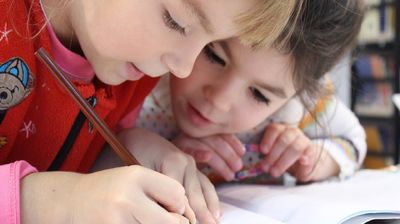 Первый день лета традиционно посвящен детям — 1 июня празднуется Международный день защиты детей. В честь этого события центр «Мой бизнес» запускает очередную Всероссийскую благотворительную акцию #МойбизнесПомогает.Как заявили в центре «Мой бизнес», в этот раз акция будет разделена на три блока, частью которых может стать любой предприниматель или предприятие Приморского края.Точки сбора открыты по адресам с 10.00 до 17.00 до 4 июня в рабочие дниТигровая, 7, центральный вход, офис 303 (центр «Мой бизнес»)Запорожская, 77 офис 813, 8 этаж, бц Cityhall (МКУ «Центр развития предпринимательства Приморского края»)Алеутская 11, офис 604 (Центр социального обслуживания «Близкие люди»)Сбор подгузников и средства по уходу за детьми (крем, шампунь, присыпку, мыло, влажные салфетки)По окончании акции все собранные подгузники и средства гигиены будут переданы в дома ребёнка, в больницы, в социально-реабилитационные центры и центры помощи семье и детям.Праздник-концерт для детейСовместно с социальными предпринимателями детским развивающим центром «Цветные ладошки» и некоммерческой общественной организацией «Близнецы Приморья» будет организован праздник-концерт для детей на Змеинке. Мероприятие пройдёт 6 июня в 11.00 по адресу ул. Зои Космодемьянской 12.Для детей пройдет праздничный концентр и будет много как активных, так и настольных игр. Аниматоры будут устраивать спортивные эстафеты, интеллектуальные викторины и конечно же всех ждут конкурсы, мастер-классы и подарки.«Мы приглашаем на праздник всех желающих. Будем рады видеть семьи с детьми с ближайших микрорайонов. Все вместе мы сможем устроить для детей большой незабываемый праздник», — сообщили в центре Мой бизнес.Предпринимателей и неравнодушных жителей Приморья приглашают поучаствовать в организации праздника, сборе подарков и праздничной атрибутики для детей.Чем можно помочь:Шарики воздушные 100-150 шт.Аквагример для аквагрима детямУслуги типографии для печати афиш, благодарственных писем, наклеек на футболкиИгры настольныеРазвивающие книгиПопулярный антистресс pop itsКанцелярия (цветная бумага, клей карандаш, мелки для рисования, восковые карандаши, фломастеры, блокноты)Сладкие подаркиТренинг по эмоциональному интеллекту и профориентационный мастер-класс для социализации несовершеннолетнихКоманда центра «Мой бизнес» совместно с партнерами посетит Находкинскую воспитательную колонию для несовершеннолетних в пос. Врангель, где проведет тренинг по эмоциональному интеллекту и профориентационный мастер-класс для социализации и будущей более гладкой адаптации ребят в обычной жизни. Сейчас в колонии содержатся 30 воспитанников мальчиков возрасте от 15 до 18 лет.  Мы приглашаем бизнес посильно поучаствовать в акции.Чем можно помочь:Настольные развивающие игрыФутбольная формаКниги (нон-фикшн, художественная литература есть, детективы – нельзя)Помощь детям сиротамЦентр «Мой бизнес» также хочет помочь детям-сиротам, оставшимся без попечения родителей и получающим специализированную психоневрологическую медицинскую помощь.Чем можно помочь:Летняя одежда (футболки, шорты) на рост от 74 см до 110 смСандали летние (размер от 10 до 16 см по стельке)Влажные салфеткиЕсли ваше предприятие собирает большую партию подарков и нужно их забрать или вы хотите стать партнером одной из активностей обращайтесь в центр «Мой бизнес» по телефонам 8 (423) 279-59-09.Напомним, что акция #МойбизнесПомогает впервые стартовала в декабре прошлого года. Это благотворительное движение, инициируемое Минэкономразвития России совместно с центрами «Мой бизнес», основная цель которого приобщить бизнес к помощи нуждающимся категориям граждан.